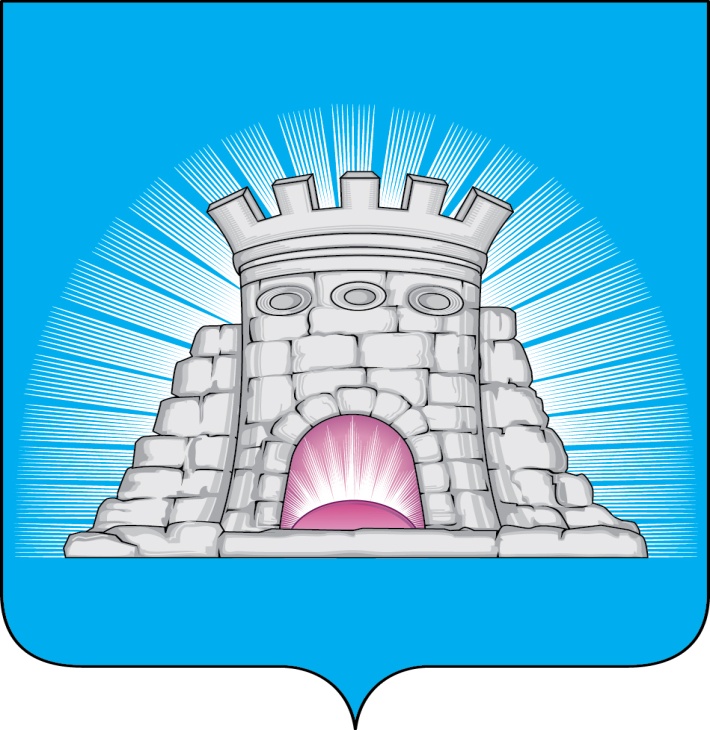                           П О С Т А Н О В Л Е Н И Е11.01.2023  №  13/1г. ЗарайскОб организации массовых купаний населенияв период празднования Крещения Господня18-19 января 2023 года 	В соответствии с Федеральным законом от 06.10.2003 № 131-ФЗ «Об общих принципах местного самоуправления в Российской Федерации», постановлением Правительства Московской области от 28.09.2007 № 732/21 «Правила охраны жизни людей на водных объектах в Московской области», Методическими рекомендациями по организации проведения Крещенских купаний в Православный церковный праздник Крещения Господня, разработанными Главным управлением МЧС России по Московской области, а также в целях создания безопасных условий проведения мероприятий 18-19 января 2023 года, посвященных празднику Крещения Господня (Крещенские купания) и предупреждения случаев травматизма людейП О С Т А Н О В Л Я Ю:                                   	  1. Определить места проведения Крещенских купаний: -       г. Зарайск, на святом источнике «Белый колодец»;-  д. Кувшиново, купальня рядом с Казанской часовней, Каринский территориальный отдел;-     д. Протекино, купальня рядом с Храмом свт. Василия, епископа Рязанского, Машоновский территориальный отдел.	 2. Создать межведомственную комиссию по проведению осмотра мест для проведения Крещенских купаний 18-19 января 2023г. и утвердить ее состав (приложение).	 3. Запретить купание во время проведения праздника «Крещение Господне» на территории городского округа Зарайск в местах, не обозначенных в настоящем постановлении.													010519 4. Заместителю главы администрации Москалеву С.В. обеспечить наличие сил и средств для обеспечения безопасности в местах проведения Крещенских купаний.           5.Начальнику Каринского территориального отдела Филиппову Д.В. обеспечить функционирование места купания – купальня рядом с Казанской часовней в                    д. Кувшиново, Каринский территориальный отдел, с 22.00 18 января 2023 года до 04.00 часов 19 января 2023 года.6. Начальнику Машоновского территориального отдела Бурову С.А. обеспечить функционирование места купания – с. Протекино, купальня рядом с Храмом                   свт. Василия, епископа Рязанского, Машоновский территориальный отдел,                           с 22.00 18 января 2023 года до 04.00 часов 19 января 2023 года.7. Начальнику отдела по ГО, ЧС и АТД Гребенникову В.В. обеспечить функционирование места купания - святой источник «Белый колодец» г.Зарайск  с 22.00 18 января 2023 года до 04.00 часов 19 января 2023 года.8. Начальнику отдела потребительского рынка и сферы услуг администрации Каширкину С.А. обеспечить горячим питанием места проведения массовых купаний.9. Заместителю главы администрации Простоквашину А.А. обеспечить  уборку подходов, подъездов к местам массовых купаний, освещение территорий, подсветку воды в купелях, а также бесперебойную работу дизель-генераторных установок.10. Заместителю главы администрации Шолохову А.В. обеспечить  уборку подъездных путей к купелям и парковочных мест.11. Заместителю главы администрации Гулькиной Р.Д. обеспечить дежурство автобусов для обогрева людей во всех местах проведения Крещенских купаний.  12.	Рекомендовать начальнику Зарайского ПСГ ГУ МЧС России по Московской области Какаеву А.А. и заместителю начальника  ТУ №12 ГКУ МО «Мособлпожспас» Резкину С.А. организовать техническое обеспечение, патрулирование спасателей   в   местах   проведения   традиционных массовых   купаний   населения   и   оперативное   реагирование   на   возможные чрезвычайные ситуации.13. Рекомендовать начальнику ОМВД России по городскому округу Зарайск Стекольникову А.Б. обеспечить безопасность, охрану общественного порядка,  безопасность движения во время прохождения массового шествия в местах проведения массовых купаний населения.14. Рекомендовать главному врачу ГБУЗ МО «Зарайская ЦРБ» Макарову Н.В. обеспечить медицинское сопровождение во  время проведения традиционных купаний населения.15.	Службе по взаимодействию со СМИ администрации городского округа Зарайск обеспечить информирование населения о местах проведения традиционных Крещенских купаний и необходимости соблюдения мер безопасности через СМИ и официальный сайт администрации городского округа Зарайск.Глава городского округа Зарайск В.А. ПетрущенкоВерноНачальник службы делопроизводства			  Л.Б. Ивлева 11.01.2023Послано: в дело, Москалеву С.В., Простоквашину А.А., Шолохову А.В., Гулькиной Р.Д., ОПР и СУ, Каринский ТО, Машоновский ТО,  СВ со СМИ, в отдел по ГО, ЧС и АТД, ОМВД, ЗПСГ, «Мособлпожспас», ГБУЗ МО «Зарайская ЦРБ», прокуратуре. С.Н. Баклыгина8 496 66 2-55-37									УТВЕРЖДЁН 									постановлением главы 									городского округа Зарайск 									от 11.01.2023 № 13/1Составмежведомственной комиссии по проведению осмотра мест для проведения Крещенских купаний 18-19 января 2023 г.Москалев Сергей Викторович – заместитель главы администрации  городского округа Зарайск (председатель комиссии).Члены комиссии:Простоквашин Александр Александрович – заместитель главы администрации городского округа Зарайск;Гребенников Владимир Владимирович – начальник отдела по ГО, ЧС и АТД администрации городского округа Зарайск;Филиппов Дмитрий Васильевич  – начальник Каринского территориального отдела администрации городского округа Зарайск;Буров Сергей Александрович – начальник Машоновского территориального отдела  администрации городского округа Зарайск;Какаев Андрей Александрович – начальник  Зарайского  пожарно-спасательного гарнизона ГУ МЧС России по Московской области (по  согласованию);Резкин Сергей Алексеевич – заместитель начальника  Территориального управления № 12 ГКУ МО «Мособлпожспас» (по  согласованию).